graduate COMMITTEE 
curriculum PROPOSAL FORM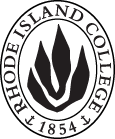 Cover page						Scroll over blue text to see further instructionsB.  NEW OR REVISED COURSES:D. SignaturesChanges that directly impact more than one department/program MUST have the signatures of all relevant department chairs, program directors, and relevant dean (e.g. when creating/revising a program using courses from other departments/programs). Proposals that do not have appropriate approval signatures will not be considered. Type in name of person signing and their position/affiliation.Send electronic files of this proposal and accompanying catalog copy to graduatecommittee@ric.edu and a printed or electronic signature copy of this form to the current Chair of Graduate Committee. Check Graduate Committee website for due dates.D.1. Approvals:   required from programs/departments/deans who originate the proposal.  may include multiple departments, e.g., for joint/interdisciplinary prposals. D.2. Acknowledgements: REQUIRED from OTHER PROGRAMS/DEPARTMENTS IMPACTED BY THE PROPOSAL. SIGNATURE DOES NOT INDICATE APPROVAL, ONLY AWARENESS THAT THE PROPOSAL IS BEING SUBMITTED.  List all other programs and departments affected by this proposal.  Signatures from these departments are required in the signature section. CONCERNS SHOULD BE BROUGHT TO THE GRADUATE COMMITTEE MEETING FOR DISCUSSION. A.1. Course or programCourseSBLBC 515 Bilingual Education Issues and BLBC 516 Methods and Materials in Bilingual-Bicultural EducationBoth courses are in the Teaching English as a Second Language ProgramCourseSBLBC 515 Bilingual Education Issues and BLBC 516 Methods and Materials in Bilingual-Bicultural EducationBoth courses are in the Teaching English as a Second Language ProgramCourseSBLBC 515 Bilingual Education Issues and BLBC 516 Methods and Materials in Bilingual-Bicultural EducationBoth courses are in the Teaching English as a Second Language ProgramCourseSBLBC 515 Bilingual Education Issues and BLBC 516 Methods and Materials in Bilingual-Bicultural EducationBoth courses are in the Teaching English as a Second Language ProgramCourseSBLBC 515 Bilingual Education Issues and BLBC 516 Methods and Materials in Bilingual-Bicultural EducationBoth courses are in the Teaching English as a Second Language ProgramReplacing A.2. Proposal typeCourse:  revisionCourse:  revisionCourse:  revisionCourse:  revisionCourse:  revisionA.3. OriginatorRachel ToncelliRachel ToncelliHome departmentHome departmentEducational StudiesEducational StudiesA.4. Rationale/ContextThe purpose of this proposal is to rename the courses BLBC 515, Bilingual Education Issues, and BLBC 516, Methods and Materials in Bilingual-Bicultural Education, to more accurately describe the content of the courses.The purpose of this proposal is to rename the courses BLBC 515, Bilingual Education Issues, and BLBC 516, Methods and Materials in Bilingual-Bicultural Education, to more accurately describe the content of the courses.The purpose of this proposal is to rename the courses BLBC 515, Bilingual Education Issues, and BLBC 516, Methods and Materials in Bilingual-Bicultural Education, to more accurately describe the content of the courses.The purpose of this proposal is to rename the courses BLBC 515, Bilingual Education Issues, and BLBC 516, Methods and Materials in Bilingual-Bicultural Education, to more accurately describe the content of the courses.The purpose of this proposal is to rename the courses BLBC 515, Bilingual Education Issues, and BLBC 516, Methods and Materials in Bilingual-Bicultural Education, to more accurately describe the content of the courses.The purpose of this proposal is to rename the courses BLBC 515, Bilingual Education Issues, and BLBC 516, Methods and Materials in Bilingual-Bicultural Education, to more accurately describe the content of the courses.A.5. Student impactPositive impact is expected as course titles will provide students a more clear understanding of course topics.Positive impact is expected as course titles will provide students a more clear understanding of course topics.Positive impact is expected as course titles will provide students a more clear understanding of course topics.Positive impact is expected as course titles will provide students a more clear understanding of course topics.Positive impact is expected as course titles will provide students a more clear understanding of course topics.Positive impact is expected as course titles will provide students a more clear understanding of course topics.A.6. Impact on other programsNo impact noted.No impact noted.No impact noted.No impact noted.No impact noted.No impact noted.A.7. Resource impactFaculty PT & FT: A.7. Resource impactLibrary:A.7. Resource impactTechnologyA.7. Resource impactFacilities:A.7. Resource impactPromotion/ Marketing needs A.8. Semester effectiveSpring 2019A.9. Rationale if sooner than next fallA.9. Rationale if sooner than next fallWe request permission to launch all BLBC course changes in Spring 2019, alongside concurrent program changes.We request permission to launch all BLBC course changes in Spring 2019, alongside concurrent program changes.We request permission to launch all BLBC course changes in Spring 2019, alongside concurrent program changes.Old (for revisions only – list only information that is being revised)NewB.1. Course prefix and number BLBC 515BLBC 515B.2. Cross listing number if anyB.3. Course title Bilingual Education IssuesFoundations of Education in Bilingual CommunitiesB.4. Course description Bilingual education and its application in the United States are examined. Recent major research is also examined, critiqued, and discussed.This course examines critical theoretical frameworks and relevant research and policy for working with bilingual communities and emergent bilingual learners. Emphasis is placed on action and advocacy.B.5. Prerequisite(s)Graduate status and 6 credit hours of teacher education courses or consent of department chair.Graduate status.B.6. OfferedSpring Fall  B.7. Contact hours B.8. Credit hoursB.9. Justify differences if anyB.10. Grading system B.11. Instructional methodsB.12.CategoriesB.13. How will student performance be evaluated?B.14. Redundancy with, existing coursesB. 15. Other changes, if anyOld (for revisions only – list only information that is being revised)NewB.1. Course prefix and number BLBC 516BLBC 516B.2. Cross listing number if anyB.3. Course title Methods and Materials in Bilingual-Bicultural EducationPedagogy and Practice in Bilingual EducationB.4. Course description Methods and materials in bilingual-bicultural education are identified and analyzed. Materials on the national and international levels are discussed.This course reviews current pedagogy and practice in bilingual education settings through a critical lens.B.5. Prerequisite(s)Graduate status and 6 credit hours of teacher education courses or consent of department chair.TESL 539; BLBC 515; TESL 541 or consent of department chairB.6. OfferedB.7. Contact hours B.8. Credit hoursB.9. Justify differences if anyB.10. Grading system B.11. Instructional methodsB.12.CategoriesB.13. How will student performance be evaluated?B.14. Redundancy with, existing coursesB. 15. Other changes, if anyINSTRUCTIONS FOR PREPARING THE CATALOG COPY:  The proposal must include all relevant pages from the college catalog, and must show how the catalog will be revised.  (1) Go to the “Forms and Information” page on the Graduate Committee website. Scroll down until you see the Word files for the current catalog. (2) Download ALL catalog sections relevant for this proposal, including course descriptions and/or other affected programs.  (3) Place ALL relevant catalog copy into a single file.  Put page breaks between sections and delete any catalog pages not relevant for this proposal. (4) Using the track changes function, revise the catalog pages to demonstrate what the information should look like in next year’s catalog.  (5) Check the revised catalog pages against the proposal form, especially making sure that program totals are correct if adding/deleting course credits.  NamePosition/affiliationSignatureDateSarah HessonProgram Director of Teaching English as a Second LanguageLesley BogadChair of Educational StudiesGerri August and Julie HorwitzDean of Feinstein School of Education and Human DevelopmentNamePosition/affiliationSignatureDateTab to add rows